КАРАР                                                   ПОСТАНОВЛЕНИЕ11 апрель  2018  й.                                  № 25                           11 апреля 2018 г.Об  утверждении  Положения о представлении гражданами, претендующими на замещение должностей муниципальной службы и муниципальными служащими администрации сельского поселения Ибраевский сельсовет муниципального района Альшеевский район Республики Башкортостан  сведений о доходах, расходах, об имуществе и обязательствах имущественного характера             В соответствии с Федеральным законом  от 02.03.2007 N 25-ФЗ                             "О муниципальной службе в Российской Федерации", Федеральным законом  от 25.12.2008 N 273-ФЗ "О противодействии коррупции",  Федеральным законом от 03.12.2012 N 230-ФЗ "О контроле за соответствием расходов лиц, замещающих государственные должности, и иных лиц их доходам", Указом Президента Российской Федерации от 18.05.2009 N 559 "О представлении гражданами, претендующими на замещение должностей федеральной государственной службы, и федеральными государственными служащими сведений о доходах, об имуществе и обязательствах имущественного характера", Указом Президента Российской Федерации от 02.04.2013 N 310 "О мерах по реализации отдельных положений Федерального закона "О контроле за соответствием расходов лиц, замещающих государственные должности, и иных лиц их доходам", Указом Президента Российской Федерации от 23.06.2014 года №453 «О внесении изменений в некоторые аспекты Президента Российской Федерации по вопросам противодействия коррупции», Указом Президента Российской Федерации от 23.06.2014 г. № 460 «Об утверждении формы справки о доходах, расходах, об имуществе и обязательствах имущественного характера и внесении изменений в некоторые акты Президента Российской Федерации», Указом Президента Республики Башкортостан от 30.09.2014 года №УП-296 «О внесении изменений в некоторые аспекты Президента Республики Башкортостан по вопросам противодействия коррупции», п о с т а н о в л я ю:         1. Утвердить Положение о представлении гражданами, претендующими на замещение должностей муниципальной службы и муниципальными служащими администрации сельского поселения Ибраевский сельсовет муниципального района Альшеевский район Республики Башкортостан  сведений о доходах, расходах, об имуществе и обязательствах имущественного характера согласно приложению в новой редакции.	2. Установить, что муниципальные служащие администрации, замещающие должности муниципальной службы в администрации сельского поселения Ибраевский сельсовет муниципального района Альшеевский район Республики Башкортостан, сведения о сотрудниках которых относятся к государственной тайне, представляют сведения о доходах, о расходах, об имуществе и обязательствах имущественного характера в соответствии с утвержденным настоящим Постановлением Положением и по утвержденной Президентом Российской Федерации форме справки, а также с учетом положений законодательства Российской федерации о государственной тайне.      3. Признать утратившим силу постановление администрации сельского поселения Ибраевский сельсовет муниципального района Альшеевский район Республики Башкортостан  от 08 апреля 2010 года № 6/1 «О представлении гражданами, претендующими на замещение должностей муниципальной службы администрации сельского поселения  Ибраевский сельсовет муниципального района Альшеевский район Республики Башкортостан, и муниципальными  служащими в администрации сельского поселения Ибраевский сельсовет муниципального района Альшеевский район Республики Башкортостан сведений о доходах, об имуществе и обязательствах имущественного характера» и внесенные изменения постановлениями администрации №10 от 16 марта 2015 года и  № 40 от  04 августа 2015 года.           4. Настоящее постановление  сельского поселения  Ибраевский сельсовет муниципального района Альшеевский район Республики Башкортостан обнародовать в здании администрации сельского поселения  Ибраевский сельсовет и в  Ибраевский  сельской библиотеке – филиале  районного муниципального бюджетного учреждения  культуры «Альшеевская  межпоселенческая центральная библиотека» и разместить на официальном сайте администрации сельского поселения.5. Контроль за выполнением настоящего постановления оставляю за собой. Глава сельского поселения                                                            	Г.Х.Сафина                                                                                                                                                                 Приложениек постановлению администрациисельского поселения Ибраевский сельсовет муниципального района Альшеевский район Республики Башкортостан              от «11» апреля  2018 г. №25ПОЛОЖЕНИЕО ПРЕДСТАВЛЕНИИ ГРАЖДАНАМИ, ПРЕТЕНДУЮЩИМИ НА ЗАМЕЩЕНИЕ ДОЛЖНОСТЕЙ МУНИЦИПАЛЬНОЙ СЛУЖБЫ  И МУНИЦИПАЛЬНЫМИ СЛУЖАЩИМИ АДМИНИСТРАЦИИ СЕЛЬСКОГО ПОСЕЛЕНИЯ Ибраевский сельсовет муниципального района Альшеевский район Республики Башкортостан  СВЕДЕНИЙ О ДОХОДАХ, РАСХОДАХ,  ОБ ИМУЩЕСТВЕ И ОБЯЗАТЕЛЬСТВАХ ИМУЩЕСТВЕННОГО ХАРАКТЕРА1. Настоящим Положением определяется порядок представления гражданами, претендующими на замещение должностей муниципальной службы в администрации сельского поселения Ибраевский сельсовет муниципального района Альшеевский район Республики Башкортостан  (далее - должности муниципальной службы), и муниципальными служащими администрации сельского поселения Ибраевский сельсовет муниципального района Альшеевский район Республики Башкортостан  (далее - муниципальными служащими) сведений о доходах, расходах, об имуществе,  принадлежащем им на праве собственности, и об их обязательствах имущественного характера и обязательствах имущественного характера, а также сведений о доходах, расходах супруги (супруга) и несовершеннолетних детей, об имуществе, принадлежащем им на праве собственности, и об их обязательствах имущественного характера (далее - сведения о доходах, расходах, об имуществе и обязательствах имущественного характера).Сведения о доходах, расходах, об имуществе и обязательствах имущественного характера, представляемые в соответствии с настоящим Положением, включают в себя,  в том числе сведения:а) о счетах (вкладах) и наличных денежных средствах в иностранных банках, расположенных за пределами территории Российской Федерации;б) о государственных ценных бумагах иностранных государств, облигациях и акциях иных иностранных эмитентов;в) о недвижимом имуществе, находящемся за пределами территории Российской Федерации;г) об обязательствах имущественного характера за пределами территории Российской Федерации;  д) о своих расходах, а также о расходах своих супруги (супруга) и несовершеннолетних детей по каждой сделке по приобретению земельного участка, другого объекта недвижимости, транспортного средства, ценных бумаг, акций (долей участия, паев в уставных (складочных) капиталах организаций),  совершенной им, его супругой (супругом) и (или) несовершеннолетними детьми в течение календарного года, предшествующего году представления сведений (далее - отчетный период), если общая сумма таких сделок превышает общий доход данного лица и его супруги (супруга) за три последних года, предшествующих отчетному периоду, и об источниках получения средств, за счет которых совершены эти сделки. Указанные сведения отражаются в соответствующих разделах справки о доходах, расходах, об имуществе и обязательствах имущественного характера,  форма которой утверждена Указом Президента Российской Федерации от 23.06.2014 № 460 ««Об утверждении формы справки о доходах, расходах, об имуществе и обязательствах имущественного характера и внесении изменений в некоторые акты Президента Российской Федерации»  (далее - Указ).2. Обязанность представлять сведения о доходах, расходах об имуществе и обязательствах имущественного характера в соответствии с федеральными законами возлагается на гражданина, претендующего на замещение должности муниципальной службы в администрации сельского поселения Ибраевский сельсовет муниципального района Альшеевский район Республики Башкортостан,  и на муниципального служащего администрации сельского поселения Ибраевский сельсовет муниципального района Альшеевский район Республики Башкортостан,    предусмотренной Перечнем должностей, утвержденным постановлением администрации сельского поселения Ибраевский сельсовет муниципального района Альшеевский район Республики Башкортостан  (далее- Перечень должностей).3. Сведения о доходах, расходах, об имуществе и обязательствах имущественного характера представляются по утвержденной Президентом Российской Федерации форме справки:а) гражданами - при назначении на должности муниципальной службы, предусмотренные Перечнем  должностей;б) муниципальными служащими, замещающими должности муниципальной службы, предусмотренные Перечнем должностей, - ежегодно, не позднее 30 апреля года, следующего за отчетным.4. Гражданин при назначении на должность муниципальной службы представляет:а) сведения о своих доходах, полученных от всех источников (включая доходы по прежнему месту работы или месту замещения выборной должности, пенсии, пособия, иные выплаты) за календарный год, предшествующий году подачи документов для замещения должности муниципальной службы,  а также сведения об имуществе, принадлежащем ему на праве собственности, и о своих обязательствах имущественного характера по состоянию на первое число месяца, предшествующего месяцу подачи документов для замещения должности муниципальной службы (на отчетную дату);б) сведения о доходах супруги (супруга) и несовершеннолетних детей, полученных от всех источников (включая заработную плату, пенсии, пособия, иные выплаты) за календарный год, предшествующий году подачи гражданином документов для замещения должности муниципальной службы,   а также сведения об имуществе, принадлежащем им на праве собственности, и об их обязательствах имущественного характера по состоянию на первое число месяца, предшествующего месяцу подачи документов для замещения должности муниципальной службы (на отчетную дату).5. Муниципальный служащий представляет ежегодно:а) сведения о своих доходах, полученных за отчетный период (с 1 января по 31 декабря) от всех источников (включая денежное содержание, пенсии, пособия, иные выплаты), о расходах по каждой сделке, совершенной за отчетный период (с 1 января по 31 декабря) в случаях, установленных статьей 3 Федерального закона от 3 декабря 2012 года № 230-ФЗ «О контроле за соответствием расходов лиц, замещающих государственные должности, и иных лиц их доходам»,  а также сведения об имуществе, принадлежащем ему на праве собственности, и о своих обязательствах имущественного характера по состоянию на конец отчетного периода;б) сведения о доходах супруги (супруга) и несовершеннолетних детей, полученных за отчетный период (с 1 января по 31 декабря) от всех источников (включая заработную плату, пенсии, пособия, иные выплаты), о расходах по каждой сделке, совершенной за отчетный период (с 1 января по 31 декабря) в случаях, установленных статьей 3 Федерального закона от 3 декабря 2012 года № 230-ФЗ «О контроле за соответствием расходов лиц, замещающих государственные должности, и иных лиц их доходам», а также сведения об имуществе, принадлежащем им на праве собственности, и об их обязательствах имущественного характера по состоянию на конец отчетного периода.6. Муниципальный служащий, замещающий должность муниципальной службы, не включенную в Перечень должностей, и претендующий на замещение должности муниципальной службы, включенной в этот Перечень должностей, представляет указанные сведения в соответствии с пунктом 2, подпунктом "а" пункта 3 и пунктом 4 настоящего Положения.7. Сведения о доходах, расходах, об имуществе и обязательствах имущественного характера представляются в администрацию сельского поселения Ибраевский сельсовет муниципального района Альшеевский район Республики Башкортостан.8. В случае, если гражданин или муниципальный служащий обнаружили, что в представленных ими в администрацию сельского поселения Ибраевский сельсовет муниципального района Альшеевский район Республики Башкортостан сведениях о доходах, расходах, об имуществе и обязательствах имущественного характера не отражены или не полностью отражены какие-либо сведения либо имеются ошибки, они вправе представить уточненные сведения в порядке, установленном настоящим Положением.Муниципальный служащий может представить уточненные сведения в течение одного месяца после окончания срока, указанного в подпункте «б» пункта 3 настоящего Положения. Гражданин, назначаемый на должность муниципальной службы, может представить уточненные сведения в течение одного месяца со дня представления сведений в соответствии с подпунктом «а» пункта 3 настоящего Положения.9. В случае непредставления по объективным причинам муниципальным служащим сведений о доходах, расходах, об имуществе и обязательствах имущественного характера супруги (супруга) и несовершеннолетних детей, данный факт подлежит рассмотрению на соответствующей комиссии по урегулированию конфликта интересов.10. Проверка достоверности и полноты сведений о доходах, расходах, об имуществе и обязательствах имущественного характера, представленных в соответствии с настоящим Положением гражданином и муниципальным служащим, осуществляется в соответствии с законодательством Российской Федерации и Республики Башкортостан.11. Сведения о доходах, расходах, об имуществе и обязательствах имущественного характера, представляемые в соответствии с настоящим Положением гражданином и муниципальным служащим, являются сведениями конфиденциального характера, если федеральными законами они не отнесены к сведениям, составляющим государственную тайну.Эти сведения представляются руководителю администрации сельского поселения и другим должностным лицам, наделенным полномочиями назначать на должность и освобождать от должности муниципальных служащих.12. Сведения о доходах, расходах, об имуществе и обязательствах имущественного характера муниципального служащего, его супруги (супруга) и несовершеннолетних детей в соответствии с порядком, утвержденным постановлением администрации сельского поселения Ибраевский сельсовет муниципального района Альшеевский район Республики Башкортостан, размещаются на официальном сайте  сельского поселения Ибраевский сельсовет муниципального района Альшеевский район Республики Башкортостан по адресу: http:// www.ibrai.spalshey.ru13. Муниципальные служащие, в должностные обязанности которых входит работа со сведениями о доходах, расходах, об имуществе и обязательствах имущественного характера, виновные в их разглашении или использовании в целях, не предусмотренных законодательством Российской Федерации, несут ответственность в соответствии с законодательством Российской Федерации.14. Сведения о доходах, расходах, об имуществе и обязательствах имущественного характера, представленные в соответствии с настоящим Положением гражданином или муниципальным служащим, указанным в пункте 6 настоящего Положения, при назначении на должность муниципальной службы, а также представляемые муниципальным служащим ежегодно, и информация о результатах проверки достоверности и полноты этих сведений приобщаются к личному делу муниципального служащего.В случае, если гражданин или муниципальный служащий, указанный в пункте 6 настоящего Положения, представившие в  администрации сельского поселения справки о своих доходах, расходах, об имуществе и обязательствах имущественного характера, а также о доходах, об имуществе и обязательствах имущественного характера своих супруги (супруга) и несовершеннолетних детей, не были назначены на должность муниципальной службы, включенную в Перечни должностей, эти справки возвращаются им по их письменному заявлению вместе с другими документами.15. В случае непредставления или представления заведомо ложных сведений о доходах, расходах, об имуществе и обязательствах имущественного характера гражданин не может быть назначен на должность муниципальной службы, а муниципальный служащий освобождается от должности муниципальной службы.№ 43                                                                                              11.04.2018 г.На  № 15-2018 от 30.03.2018 г.Прокурору районаСтаршему советнику юстицииА.Р.ИсламовуНа Ваш протест  от 30.03.2018 года № 18-2018На постановление главы сельского поселения Ибраевский  сельсовет муниципального района Альшеевский район Республики  Башкортостан от 08.04.2010 года № 6/1       Администрация сельского поселения Ибраевский   сельсовет МР Альшеевский район сообщает, что  Ваш протест рассмотрен с участием представителя прокуратуры Хафизовой А.Н.   Принято постановление № 25 от 11.04.2018 года «Об  утверждении  Положения о представлении гражданами, претендующими на замещение должностей муниципальной службы и муниципальными служащими администрации сельского поселения Ибраевский  сельсовет муниципального района Альшеевский район Республики Башкортостан  сведений о доходах, расходах, об имуществе и обязательствах имущественного характера».  Постановление  №6/1  от 08.04.2010 года отменено. (Копия прилагается).Глава сельского поселения                             Г.Х.Сафина№ 44                                                                                              28.04.2018 г.На  запрос 23.04.2018 г.Прокурору районаСтаршему советнику юстицииА.Р.ИсламовуНа Ваш запрос  от 23.04.2018 года         Администрация сельского поселения Ибраевский   сельсовет МР Альшеевский район направляет   копии   следующих  постановлений  и распоряжений:ПОСТАНОВЛЕНИЕ    № 52   от       30  ноября  2015 г.   «Об утверждении Порядка организации сбора отработанных ртутьсодержащих ламп и информирования юридических лиц, индивидуальных предпринимателей и физических лиц о порядке осуществления такого сбора в границах  сельского поселения Ибраевский сельсовет муниципального района Альшеевский район Республики Башкортостан».РАСПОРЯЖЕНИЕ    №  33  от  18 декабря 2015 г.  «Об  организации сбора  ртутьсодержащих  ламп».Договор на прием  и  обезвреживание  ртутьсодержащих отходов. Прокуратурой Альшеевского  района протестов не поступали.Глава сельского поселения                             Г.Х.СафинаБаш3ортостан Республикаһы(лш9й районымуниципаль районыныңИбрай  ауыл советыауыл биләмәһе хакими9те452136 Яны С9п9ш ауылы,                    &29к урам, 38                                                                   Тел. 8(34754)3-74-11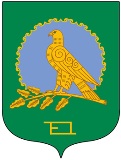 Администрация  сельского поселенияИбраевский сельсоветмуниципального районаАльшеевский районРеспублики Башкортостан452136, село Новосепяшево, ул.Центральная,38                                 Тел. 8(34754)3-74-11Баш3ортостан Республикаһы(лш9й районымуниципаль районыныңИбрай  ауыл советыауыл биләмәһе хакими9те452136 Яны С9п9ш ауылы,                    &29к урам, 38                                                                   Тел. 8(34754)3-74-11Администрация  сельского поселенияИбраевский сельсоветмуниципального районаАльшеевский районРеспублики Башкортостан452136, село Новосепяшево, ул.Центральная,38                                 Тел. 8(34754)3-74-11Баш3ортостан Республикаһы(лш9й районымуниципаль районыныңИбрай  ауыл советыауыл биләмәһе хакими9те452136 Яны С9п9ш ауылы,                    &29к урам, 38                                                                   Тел. 8(34754)3-74-11Администрация  сельского поселенияИбраевский сельсоветмуниципального районаАльшеевский районРеспублики Башкортостан452136, село Новосепяшево, ул.Центральная,38                                 Тел. 8(34754)3-74-11